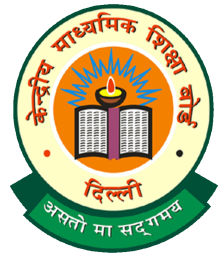 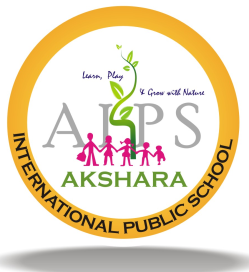 AKSHARA INTERNATIONAL PUBLIC SCHOOL(Affiliated to CBSE, New Delhi, Affiliation No: 830639)KOWDLE, MADDUR TALUK, MANDYA DISTRICT – 571425                                                                                          ADMISSION FORM_________________________________________________________________________________________________________________________CLASS to which admission sought: __________________ Session: ______________________PERSONAL DETAILS:  Student name: _______________________________________ SATS No: _____________________________  Gender :  Male         			Female         			Any other   D.O.B.   : Date                                         Month                                        YearIn words __________________________________________________________________________________(Attach Date of Birth Certificate issued by the Competent Authority)  Details of parents :  Whether the candidate is:-(i)  Single Girl Child:  	Yes 		No  (ii) Specially abled (Divyangjan): 	Yes                                       	 No    (iii)  Belonging to the EWS:            	Yes                                        	No    (Attach proof wherever applicable)  Category: (Attach proof) :  General        	       SC       	    ST       	OBC             	EWSNationality : _____________________, 			Religion : _________________, 				Caste: ____________________, 				Mother Tongue: _________________  Aadhar No: (Attach proof) ______________________________________________________________Name & Address of the last attended school: _________________________________________________________________________________________________________________________________________________________________________________________________________________________________________________________________________________________  Class last attended: __________________________11. Last School affiliated is:(i) CBSE                	(ii) ISCE               	 (iii) IB 		(iv) State Board            	(v) Any other (please specify):  __________________________________________________________________  Transfer Certificate Details :	Transfer Certificate No:  _______________Date of Issue:  ________________  Details of siblings (if any) :DELCLARATIONI hereby declare that the above information including Name of the Candidate, Father’s/ Guardian’s Name, Mother’s name and Date of Birth furnished by me is correct to the best of my knowledge & belief. I request that my child be admitted to your school & I shall abide by the rules of the School.       Date  : ___________________	 Signature of the Parent(s)/Guardian      Place  : ____________________	Relation with candidate:  ________________________________________________________________________________________________________________________________________________________Correct entries from the Admission Forms to Admission and Withdrawal Register have been made on page No______________ on dated ___________________Signature of the PrincipalIn case, student is from other board, Transfer Certificate should be countersigned by the Competent Authority._____________________________________________________________________________________________________________________________DetailsMotherFather / GuardianNameEducational QualificationResidential AddressOfficial AddressOccupationAnnual IncomeContact NumberE – Mail IdNameBrother/ SisterAgeSchool studying in